Amennyiben a gyermek jogállása örökbefogadott gyermek, vagy a gyermek elhelyezésére vonatkozóan bírósági döntéshez kötött, az alábbi információk megadása szükséges:gyermek: a magzat a várandósság betöltött 12. hetét követően, valamint az, aki az igénylő vér szerinti vagy örökbefogadott eltartott gyermeke, és a 25. életévét még nem töltötte be, vagy betöltötte, de megváltozott munkaképességű személynek minősül* örökbefogadott gyermek és gyám vagy gondnok kirendelése esetén töltendő** kiskorú gyermek elhelyezése vagy szülői felügyeletének rendezése esetén töltendőAmennyiben a hitel célja lakóingatlan vásárlása vagy új lakóingatlan építése: 1. bekerülési költség: a következő kiadásoknak építési költségvetésben szereplő, a telekárat és a beépített vagy szabadon álló berendezési tárgyakat nem tartalmazó hányada:a) a lakásaa) épületszerkezeteinek, közös használatra szolgáló helyiségeinek és központi berendezéseinek építési költségei,ab) rendeltetésszerű használhatóságát biztosító helyiségeinek, tárolóhelyiségeknek – ideértve a különálló épületben megvalósuló tüzelőanyag-tárolót, a lomkamrát –, melléképítményeknek – ideértve a hulladéktartály-tárolót, a közműpótló építményeket és berendezéseket, a közmű-becsatlakozás építményeit –, egyéb építményeknek – ideértve a lakótelek homlokvonalán álló kerítést, az építésügyi hatóság által előírt kerítést, az épület megközelítését szolgáló tereplépcsőt, lejtőt és járdát, valamint támfalat és szivárgó övárkot –, valamint a gépkocsitároló helyiségnek az építési költségei,ac) közműbekötéseinek költségvetés szerinti építési költségei,ad) építésével kapcsolatos lebonyolítási költségek, köztük a műszaki tervezés, a hatósági engedélyezés – ideértve a használatbavétel tudomásulvételét, illetve az egyszerű bejelentéshez kötött épület felépítésének megtörténtéről szóló hatósági bizonyítvány kiállítását is – és a műszaki ellenőrzés költségei,ae) építéséhez kapcsolódóan a jogszabály alapján fizetendő útépítési és közművesítési hozzájárulás,af) építéséhez kapcsolódóan a távfűtés bekapcsolási díja, az elektromos hálózat fejlesztési hozzájárulásai,ag) építéséhez kapcsolódó közterületi út-, járda- és közműépítési költségek és hozzájárulások,b) a lakásbővítésba) érdekében a lakás épületszerkezeteinek, közös használatra szolgáló helyiségeinek, tárolóhelyiségeinek – ide nem értve a különálló épületben megvalósuló tüzelőanyag-tárolót, a lomkamrát – és központi berendezéseinek építési költsége,bb) lebonyolítási költségei, köztük a műszaki tervezés, a hatósági engedélyezés – ideértve a használatbavétel tudomásulvételét, illetve az egyszerű bejelentéshez kötött épület felépítésének megtörténtéről szóló hatósági bizonyítvány kiállítását is – és a műszaki ellenőrzés költsége,bc) tetőtér-beépítéssel vagy emelet-ráépítéssel történő megvalósítása esetén a biztonságos megközelítést biztosító lépcső kialakításának költségei,c) a lakás építéséhez vagy bővítéséhez kapcsolódóanca) szükséges földmunka elvégzésének költségei,cb) felmerült építménybontási költségek,cc) a Lechner Tudásközpont Nonprofit Korlátolt Felelősségű Társaság (a továbbiakban: Lechner Tudásközpont) honlapján nyilvánosan elérhető Nemzeti Mintaterv Katalógusból kiválasztott, felhasználói szerződésben rögzített mintatervnek az érintett építési vagy bővítési helyszínre történő adaptálásával összefüggő tervezési díj (a továbbiakban: adaptációs költség);2. egylakásos lakóépület: a tulajdoni formájától függetlenüla) olyan szabadon álló, oldalhatáron álló, zártsorú beépítési móddal vagy a telken meglévő épülethez csatlakozó módon épített, egy lakást magában foglaló lakóépület, amely önálló tető- és épületszerkezettel és a terepszintről közvetlen bejárattal rendelkezik, vagyb) olyan ikerház, sorház vagy láncház, amelyben a kölcsönnel érintett lakás önálló tető- és épületszerkezettel és a terepszintről közvetlen bejárattal rendelkezik;3. első közös lakásszerzők: azok a házastársak, akik a lakás építésére vagy vásárlására irányuló kölcsönkérelmük benyújtásakor vagy azt megelőzően Magyarország területén nem rendelkeztek ugyanabban a lakásban mindketten tulajdonjoggal, és erről nyilatkozatot tesznek;4. életvitelszerű bentlakás: a kölcsönnel érintett lakásnak a polgárok személyi adatainak és lakcímének nyilvántartásáról szóló törvény szerinti bejelentett lakóhelyként – hontalan esetén a harmadik országbeli állampolgárok beutazására és tartózkodására vonatkozó általános szabályokról szóló törvény szerinti szálláshelyként – történő életvitelszerű használata;5. házaspár: házastársak, akik közül a feleség a kölcsön iránti kérelem benyújtásának időpontjában még nem töltötte be a 41. életévét;2025. december 31. napjáig a 41. életévre vonatkozó rendelkezést nem kell alkalmazni azokra az igénylőkre, akik esetében a kölcsönkérelem benyújtásának időpontjábana feleség betöltötte a 41. életévét, éslegalább a 12. hetet betöltött várandósság fennáll, és ezt a várandósgondozásban részt vevő szülész-nőgyógyász szakorvos által kiállított, a várandósság tényéről és annak 12. hete betöltésének napjáról, a szülés várható időpontjáról és a magzatok számáról szóló igazolással igazolják, vagy az általuk történő örökbefogadást engedélyező, 2024. január 1. és 2025. december 31. között kelt gyámhatósági határozattal rendelkeznek, és ezt a határozat véglegessé válásáról szóló értesítés bemutatásával igazolják.6. gyermek:a) a magzat a várandósság betöltött 12. hetét követően, valamintb) aki az igénylő vér szerinti vagy örökbefogadott eltartott gyermeke, és a 25. életévét még nem töltötte be, vagy betöltötte, de megváltozott munkaképességű személynek minősül;7. hasznos alapterület: a lakáson belül közvetlenül megközelíthető, következő helyiségek – az országos településrendezési és építési követelményekről szóló 253/1997. (XII. 20.) Korm. rendelet (a továbbiakban: OTÉK) 1. számú melléklet 46. pontja szerint számított – hasznos alapterületének összege:a) előszoba, közlekedő,b) nappali,c) hálószoba,d) étkező,e) konyha, étkezőkonyha,f) fürdőszoba,g) WC,h) kamra, tároló,i) gardrób,j) mosókonyha,k) kazánhelyiség ésl) egyéb fűthető helyiség, ide nem értve a gépjárműtárolót és a pinceszinti helyiséget;8. lakás: a lakhatás feltételeinek megfelelő, az ingatlan-nyilvántartásban lakóház vagy lakás fő rendeltetés szerinti jelleggel nyilvántartott ingatlan, valamint tanya, vagy birtokközpont jogi jelleggel nyilvántartott ingatlan lakáscélú épületei a hozzá tartozó földrészlettel, amely rendelkezik legalább:a) 12 négyzetmétert meghaladó alapterületű lakószobával és főzőhelyiséggel – ennek hiányában további, legalább 4 négyzetméter alapterületű, a főzést lehetővé tevő, önálló szellőzésű lakótérrel, térbővülettel –, továbbá fürdőhelyiséggel és WC-vel,b) közműves villamosenergia-szolgáltatással,c) egyedi fűtési móddal,d) közműves szennyvízelvezetéssel, vagy ha nincs a településen (településrészen) közműves szennyvízelvezetés, akkor a szennyvíz tisztítása és elhelyezése egyedi szennyvízkezelő berendezéssel vagy tisztítómezővel ellátott oldómedencés műtárggyal vagy időszakos tárolása egyedi, zárt szennyvíztárolóban történik, ése) közműves ivóvíz-szolgáltatással, vagy ha a településen (településrészen) nincs közműves ivóvíz-szolgáltatás, akkor a telken ivóvíz minőségű vizet szolgáltató kút van;9. lejárt tőketartozás: a kölcsönszerződés felmondása miatt esedékessé vált tőketartozás, valamint a fel nem mondott kölcsönszerződésből eredő lejárt tőketartozás, amelynek törlesztési késedelme a 30 napot meghaladja;10. megváltozott munkaképességű személy: akinek a rehabilitációs hatóság komplex minősítése alapján egészségi állapota legfeljebb 50 százalékos mértékű, vagy a rehabilitációs hatóság jogelődjei által végzett hatályos minősítés alapján egészségkárosodása legalább 50 százalékos mértékű, vagy 2008. január 1-jét megelőzően kiállított hatályos szakvéleménye szerint a munkaképességét legalább 67 százalékban elvesztette, vagy aki után az igénylő gyermekek otthongondozási díjában részesül;11. támogatott személy: akivel a hitelintézet a CSOK Plusz hitelprogram keretében elérhető kölcsön igénybevételére kölcsönszerződést köt;12. új lakás: a meglévő épület vagy épületrész átalakítása kivételével az alapozási munkáktól kezdődően – kivéve, ha a meglévő alap szakértői vélemény alapján felhasználható – újonnan épített lakás, amelynek az elkészülte használatbavételi engedéllyel, a használatbavétel tudomásulvétele megtörténtének igazolásával vagy a felépítésének megtörténtét tanúsító hatósági bizonyítvánnyal igazolható, ideértve a tanyán vagy birtokközpontban található lakóépületet is;13. ügyleti kamat: a kölcsön szerződésszerű törlesztése során a hitelező által érvényesített, a kölcsönösszeg éves százalékos mértékében meghatározott ellenszolgáltatás.Alulírottak, ………………………………. Igénylő1 és ……………………………………. házastárs, Igénylő2, mint a családok otthonteremtését támogató kedvezményes CSOK Plusz hitelprogramról szóló 518/2023. (XI. 30.) Korm. rendelet (továbbiakban: Kormányrendelet) alapján igényelhető otthonteremtési kamattámogatott kölcsönt együttesen igénylők (továbbiakban: Igénylők) büntető és polgári jogi felelősség vállalásával az alábbi nyilatkozatokat tesszük, és kijelentjük, hogy azok mindkettőnk vonatkozásában a valóságnak megfelelnek, azokat magunkra nézve kötelezőnek tekintjük.Tudomásul vesszük, hogy a kérelem benyújtásának napja az a nap, amikor a kölcsönkérelmet és az előírt, az igénylési feltételeket igazoló dokumentumokat benyújtjuk a Bank részére. A Bank – a kérelem benyújtásáról és az ahhoz csatolt dokumentumokról igazolást ad részünkre.Tudomásul vesszük, hogy ha a kölcsönkérelem hibás vagy hiányos, vagy az ahhoz csatolandó, a Kormányrendelet szerinti igénylési feltételeket igazoló dokumentumok hiányoznak, hibásak vagy hiányosak, vagy nyilatkozatok hibásak vagy hiányosak, illetve ez az elbírálásához szükséges, akkor a Bank a hiányok pótlását, illetve a benyújtott dokumentumok javítását vagy kiegészítését kérheti. A hiánypótlásra, illetve kiegészítésre biztosított – legalább 10 munkanapot elérő – időtartam a kölcsönkérelem elbírálására vonatkozó határidőbe nem számít bele. Igénylők házastársi kapcsolat fennállásáról szóló nyilatkozata:Alulírott Igénylők büntetőjogi felelősségünk tudatában nyilatkozunk, hogy kölcsönkérelmünket a jelen kérelem 4. pontjában részletezett gyermekvállalási szándékunk szerint nyújtjuk be:Alulírott Igénylők büntetőjogi felelősségünk tudatában nyilatkozunk, hogy jelen kérelem benyújtását megelőzően, gyermekeink után az alábbi állami kamattámogatott kölcsönt / támogatást vettük igénybe:Alulírott Igénylők büntetőjogi felelősségünk tudatában nyilatkozunk, hogy csak olyan személy után igényeljük a jelen kérelem szerinti kamattámogatott kölcsönt, aki után a Kormányrendelet,az otthonteremtési kamattámogatásról szóló 341/2011. (XII. 29.) Korm. rendelet 4. alcíme, az új lakások építéséhez, vásárlásához kapcsolódó lakáscélú támogatásról szóló 16/2016. (II. 10.) Korm. rendelet, a használt lakás vásárlásához, bővítéséhez igényelhető családi otthonteremtési kedvezményről szóló 17/2016. (II. 10.) Korm. rendelet, illetve a kistelepüléseken nyújtható otthonteremtési támogatásokról szóló 302/2023. (VII. 11.) Korm. rendelet szerinti államilag támogatott lakáscélú kölcsön igénybevétele még nem történt, kivéve azt az esetet, ha a korábban igénybe vett kamattámogatás visszafizetése és a kamattámogatás megszüntetése megtörtént.Alulírott Igénylők büntetőjogi felelősségünk tudatában nyilatkozunk, hogy a lakásépítési támogatásról szóló 256/2011. (XII. 6.) Korm. rendelet, az új lakások építéséhez, vásárlásához kapcsolódó lakáscélú támogatásról szóló 16/2016. (II. 10.) Korm. rendelet, illetve a használt lakás vásárlásához, bővítéséhez igényelhető családi otthonteremtési kedvezményről szóló 17/2016. (II. 10.) Korm. rendelet szerinti megelőlegezett családi otthonteremtési kedvezményt vettünk igénybeIgen válasz esetén töltendő:Alulírott Igénylők büntetőjogi felelősségünk tudatában nyilatkozunk, hogy jelen kérelem szerinti kölcsön igénylésig a korábbi támogatáshoz kapcsolódó gyermekvállalásteljesült nem teljesült, de a támogatás – a gyermekvállalás részleges sikertelensége esetén a nem teljesített gyermekre jutó – összegét visszafizettük:Alulírott Igénylők büntetőjogi felelősségünk tudatában nyilatkozunk, hogy a kérelem benyújtásának időpontjában:*igen válasz jelölendő, ha az állítás igaz, nem válasz jelölendő, ha az állítás nem igazAlulírott Igénylők büntetőjogi felelősségünk tudatában nyilatkozunk, hogy a kérelem benyújtásának időpontjában: *igen válasz jelölendő, ha az állítás igaz, nem válasz jelölendő, ha az állítás nem igazHa a nyilatkozattól eltérően a Bank megállapítja, hogy az igénylőnek van a kérelem benyújtása és elbírálása napján is fennálló, a jelen pont szerinti mértéket meghaladó köztartozása, akkor 14 napos határidő tűzésével – amely az elbírálási határidőbe nem számít be – felhívja az igénylőt arra, hogy köztartozásának a felhívás kézhezvételétől számított 14 napon belül történő megfizetését és annak igazolását követően válhat a kölcsönre jogosulttá.Alulírott Igénylők büntetőjogi felelősségünk tudatában nyilatkozunk, hogy a kérelemmel érintett, több önálló lakásból álló, osztatlan közös tulajdonban álló lakásra vonatkozóan az ingatlan-nyilvántartásban nyilvántartott kizárólagos használati jogunk* áll fenn. (*a nyilatkozat több önálló lakóházból álló, osztatlan közös tulajdon esetén töltendő!)Alulírott Igénylők büntetőjogi felelősségünk tudatában nyilatkozunk, hogy vállaljuk, ha gyermekünk születését követően nem igényelünk családtámogatási ellátást, vagy ha azt a családok támogatásáról szóló 1998. évi LXXXIV. törvény végrehajtásáról szóló 223/1998. (XII.30.) Korm. rendelet 4/B. §. (4) bekezdése szerinti családtámogatási kifizetőhelyen igényeljük, bejelentjük a gyermek nevét, születési adatait, adóazonosító jelét, személyi azonosítóját büntetőjogi felelősség vállalással tett, teljes bizonyító erejű magánokiratba foglalt nyilatkozatban, továbbá a gyermek lakcímét igazoló hatósági igazolványát,a gyermek születését követő legfeljebb 90 napon belül bemutatjuk, vagya magzat 12. várandóssági hét elérését követő elhalása esetén az igazolást kérő személyes adatait, a magzat elhalásának napját és a kiállító szülész-nőgyógyász szakorvos adatait, aláírását, bélyegzőjét tartalmazó igazolást, vagy a magzat halva születése esetén a halottvizsgálatról és a halottakkal kapcsolatos eljárásról szóló 351/2013. (X. 4.) Korm. rendelet szerinti okiratot a magzat elhalását vagy halva születését követő 90 napon belül bemutatjuk.Alulírott Igénylő büntetőjogi felelősségem tudatában nyilatkozom, hogy a köznevelésről szóló törvény hatálya alá tartozó középfokú nevelési-oktatási intézményben, vagy a nemzeti felsőoktatásról szóló törvény hatálya alá tartozó felsőoktatási intézményben nappali rendszerű oktatás keretében a kérelem benyújtásakor tanulmányokat folytatok, továbbá a benyújtást közvetlenül megelőző 2 évben folyamatosan - legfeljebb harminc nap megszakítással - tanulmányokat folytattam:Alulírott Igénylők büntetőjogi felelősségünk tudatában nyilatkozunk, hogy az egyikünk megváltozott munkaképességű, illetve olyan személy, aki a fővárosi és vármegyei kormányhivatal járási (fővárosi kerületi) hivatalának végleges határozata alapján gyermekek otthongondozási díjában vagy ápolási díjban részesül:Amennyiben, igen, az alábbi adatok kitöltendők:Alulírott Igénylők büntetőjogi felelősségünk tudatában nyilatkozunk, hogy a kölcsönnel érintett lakást, az állam javára bejegyzett elidegenítési és terhelési tilalom fennállása alatta legalább többségi tulajdonunkban, vagy az egyikünk többségi tulajdonában álló legfeljebb két gazdasági társaság (kivéve részvénytársaság), illetveaz általunk, vagy az egyikünk által folytatott egyéni vállalkozói tevékenységszékhelyeként a cégnyilvántartásba, illetve az egyéni vállalkozók nyilvántartásába be kívánjuk jelenteni:Alulírott Igénylők büntetőjogi felelősségünk tudatában nyilatkozunk, hogy az állam javára bejegyzett jelzálogjog fennállása alatt a kölcsön felhasználásával épített, vásárolt, bővített, illetve korszerűsített lakáshoz tartozó földrészletet, illetve az azon álló melléképítményt saját gazdasági tevékenységünk céljára kívánjuk hasznosítani, ide nem értve annak bérbe vagy haszonbérbe adását.Alulírott Igénylők nyilatkozunk, hogy hozzájárulunk ahhoz, hogy a CSOK Plusz hitelprogram feltételeinek teljesítésére irányuló nyilatkozatunkban foglalt adatokra vonatkozó információkat, valamint a saját és a velünk közös háztartásban élő kiskorú gyermekünk(eink) alábbi adatait:természetes személyazonosító adatok,állampolgárságra, illetve magyarországi jogállásra vonatkozó adatok,lakóhely,személyi azonosító ésadóazonosító jela CSOK Plusz hitelprogram elemei szabályszerű igénybevételének ellenőrzése céljából a Bank kezelheti és továbbíthatja a kormányhivatal, a Kincstár, valamint az állami adóhatóság részére.Alulírott Igénylő(k) büntetőjogi felelősségünk tudatában nyilatkozunk, hogy*igen válasz jelölendő, ha az állítás igaz, nem válasz jelölendő, ha az állítás nem igazAlulírott Igénylők büntetőjogi felelősségünk tudatában nyilatkozunk, hogya CSOK Plusz hitelprogramról szóló 518/2023. (XI. 30.) Kormányrendelet szerinti kölcsön célját képező ingatlan eladója, vagy az építési tevékenységet végző egyikünknek sem közeli hozzátartozója (házastárs, az egyeneságbeli rokon, az örökbefogadott, a mostoha- és a nevelt gyermek, az örök-befogadó-, a mostoha- és a nevelőszülő és a testvér) vagy élettársa, továbbá, hogy amennyiben az eladó, vagy az építési munkálatokat végző gazdálkodó szervezet, akkor vele egyikünk sem áll tulajdonosi kapcsolatban, valamint a gazdálkodó szervezet tulajdonosa egyikünknek sem közeli hozzátartozója, vagy élettársa.*igen válasz jelölendő, ha az állítás igaz, nem válasz jelölendő, ha az állítás nem igazAlulírott Igénylők büntetőjogi felelősségünk tudatában nyilatkozunk, hogy jelen kérelem szerinti kölcsönből nem az általam(unk) 5 éven belül elidegenített lakás tulajdonjogát kívánom(juk) visszavásárolni.*igen válasz jelölendő, ha az állítás igaz, nem válasz jelölendő, ha az állítás nem igazAlulírott Igénylők büntetőjogi felelősségünk tudatában nyilatkozunk, hogy más pénzintézetnél az 518/2023. (XI.30.) Kormányrendelet szerinti kamattámogatott kölcsön iránti kérelmet nem nyújtottunk be.*igen válasz jelölendő, ha az állítás igaz, nem válasz jelölendő, ha az állítás nem igazAlulírott Igénylők büntetőjogi felelősségünk tudatában nyilatkozunk, hogy jelen kölcsön igénylésének időpontjában a központi hitelinformációs rendszerről szóló 2011. évi CXXII. törvény 11. § (1) bekezdése szerint a központi hitelinformációs rendszerben (a továbbiakban: KHR) nem rendelkezem nyilvántartott tartozással – ide nem értve azt az esetet, amikor a késedelmes tartozás teljesítése már megtörtént, azonban a teljesítésre a kölcsönkérelem benyújtását megelőző egy éven belül került sor, és a 2011. évi CXXII. törvény 8. § (4) bekezdése alapján a hiteladósra vonatkozó referenciaadatot a KHR-ből még nem törölték - és ezt a Bank általi lekérdezés igazolja.*igen válasz jelölendő, ha az állítás igaz, nem válasz jelölendő, ha az állítás nem igazKijelentem, hogy a CSOK Plusz hitelprogramról szóló 518/2023. (XI. 30.) Kormányrendelet szerinti kölcsön iránti kérelem benyújtásának időpontjában kereső tevékenységem alapján valamely másik állam vagy nemzetközi szerződéssel létrehozott nemzetközi szervezet társadalombiztosítási rendszerének hatálya alatt állok és ezt az illetékes külföldi hatóság vagy a nemzetközi szervezet által kiállított igazolással igazolom. Egyidejűleg vállalom, hogy a kölcsönszerződés megkötését követő 180 napon belül a társadalombiztosítás ellátásaira jogosultakról, valamint ezen ellátások fedezetéről szóló 2019. évi CXXII. törvény 6. §-a szerinti biztosítottá, vagy a 4. § 11. pontja szerinti kiegészítő tevékenységet folytató személlyé válok.*igen válasz jelölendő, ha az állítás igaz, nem válasz jelölendő, ha az állítás nem igazAlulírott Igénylők vállaljuk, hogy: lakás vásárlása esetén a vételár, lakáscsere esetén a vételár-különbözet legfeljebb 10 százalékát készpénzben, a fennmaradó fizetési kötelezettséget – illetve annak a kölcsönt képező részét –  az eladó által megjelölt – a pénzforgalmi szolgáltatás nyújtásáról szóló törvényben meghatározott és az alkalmazási körébe tartozó – fizetési számlára vagy pénzügyi intézmény által vezetett, kölcsöntartozást nyilvántartó technikai számlára teljesítjük;új lakás vásárlása esetén legkésőbb a kölcsön folyósításáig az adásvételi szerződésben szereplő telekárat is tartalmazó vételárról a valamelyikünk saját nevére szóló, az általános forgalmi adóról szóló törvény hatálya alá tartozó termékértékesítésről, szolgáltatásnyújtásról kiállított számlákat, egyszerűsített számlákat a Bank részére bemutatjuk;lakás építése vagy bővítése esetén a készültségi fokkal arányos folyósítást megelőzően a Bank részére bemutatjuk az adott készültségi foknak megfelelő, a Bank által elfogadott költségvetésben szereplő bekerülési költség legalább 70 százalékáról valamelyikünk saját nevére kiállított számlákat;lakás építése esetén  a használatbavételi engedéllyel, a használatbavétel tudomásulvételét igazoló hatósági bizonyítvánnyal vagy az egyszerű bejelentéshez kötött épület felépítésének megtörténtéről szóló hatósági bizonyítvánnyal még nem rendelkező lakás tulajdonjogának a használatbavételi engedély megszerzése vagy a használatbavétel tudomásulvétele, illetve az egyszerű bejelentéshez kötött épület felépítésének megtörténte előtt történő átruházása kapcsán a készültségi fokkal arányos folyósítást megelőzően a Bank részére bemutatjuk a szerződéssel, bírósági, illetve hatósági határozattal, árverési jegyzőkönyvvel vagy számlával igazolt vagy ennek hiányában a Bank által megállapított telekárral csökkentett ellenérték 70 százaléka erejéig az előző építtető nevére vagy – amennyiben az előző építtető gazdálkodó szervezet – a gazdálkodó szervezet által a teljes vételárról kiállított számlákat;Tudomásul vesszük, hogy a Bank kizárólag olyan számlát fogad el, amelynek kiállítására az építési, bővítési munkák megkezdését vagy az építési engedélyt vagy az egyszerű bejelentéshez kötött építési tevékenység bejelentéséről előállított visszaigazolást, bővítési cél esetén a kölcsön igénylését legfeljebb 6 hónappal megelőzően került sor, valamint amelynek kibocsátója a számlabenyújtás időpontjában az állami adóhatóság nyilvántartásában működő adóalanyként szerepel, vagy ennek hiányában az állami adóhatóság a működő adóalanyiságot a számlakibocsátó tekintetében a számlakiállítás időpontjára vonatkozóan igazolja.a számlabemutatási kötelezettség keretében nem nyújtunk be olyan számlát, amelyet a gyermeket nevelő családok otthonfelújítási támogatásáról szóló kormányrendelet alapján ugyanazon lakásra nyújtott otthonfelújítási támogatás kapcsán már elszámoltunk,építés esetén az új lakásra vonatkozó használatbavételi engedélyt, a használatbavétel tudomásulvételét igazoló hatósági bizonyítványt vagy a bejelentéshez kötött épület felépítésének megtörténtéről szóló hatósági bizonyítványt az utolsó kölcsönrész folyósításáig bemutatjuk a Bank részére,a 16.6. pontban foglaltaktól eltérően a kölcsönkérelem benyújtásának időpontjában építési engedéllyel vagy az egyszerű bejelentéshez kötött építési tevékenység bejelentésének megtörténtét az építésügyi hatósági engedélyezési eljárást támogató elektronikus dokumentációs rendszer által generált visszaigazolással vagy az elektronikus építési napló üzemeltetője által előállított visszaigazolással rendelkező, de használatbavételi engedéllyel, használatbavétel tudomásulvételét igazoló hatósági dokumentummal vagy az egyszerű bejelentéshez kötött épület felépítésének megtörténtéről szóló hatósági bizonyítvánnyal még nem rendelkező, gazdálkodó szervezet által természetes személy részére való értékesítés céljára épített vagy építtetett új lakás esetében a kölcsön teljes összege a használatbavételi engedély, a használatbavétel tudomásulvételét igazoló hatósági dokumentum vagy az egyszerű bejelentéshez kötött épület felépítésének megtörténtéről szóló hatósági dokumentum bemutatását megelőzően is folyósítható, azzal, hogy ebben az esetben a kamattámogatási időszak a használatbavételi engedély, a használatbavétel tudomásulvételét igazoló hatósági bizonyítvány vagy az egyszerű bejelentéshez kötött épület felépítésének megtörténtéről szóló hatósági bizonyítvány Bank részére való bemutatását követő napon kezdődik;mi magunk és azon gyermek(ünk), aki(k)re tekintettel a kölcsön folyósításra került, a folyósítástól, építés vagy bővítés esetén – ideértve a lakás megvásárlásával egybekötött bővítést is – az utolsó részfolyósítástól számított 10 évig a lakásban életvitelszerűen bent lakunk, azzal, hogy a gyermeket legfeljebb nagykorúvá válásáig terheli a bentlakási kötelezettség;a kölcsön folyósítását, építés vagy bővítés esetén – ideértve a lakás megvásárlásával egybekötött bővítést is – az utolsó részfolyósítását követő 180 napon belül a kölcsön felhasználásával vásárolt, épített vagy bővített lakásban mi magunk és mindazon személyek lakóhelyet, hontalan esetében szálláshelyet létesítünk, akiknek együttköltözésére tekintettel a kölcsön folyósítása történt,amennyiben nem vagyunk magyar állampolgárok, vagy egyikünk nem magyar állampolgár, a tartózkodási jogosultság fennállását évente, a tárgyév január 31-ig a Bank részére igazoljuk, valamint a tartózkodási jogosultság(unk)ban bekövetkezett változást 8 napon belül a Banknak bejelentjük; az általunk bővítendő lakás vagy az egylakásos lakóépület a bővítést követően meg fog felelni a Kormányrendeletben foglalt, hasznos alapterületre vonatkozó előírásoknak.Alulírott Igénylők hozzájárulunk ahhoz, hogy az állami adóhatóság, a kormányhivatal és a Bank a dokumentumok valódiságát, a bennük foglalt gazdasági esemény megtörténtét és ezekkel összefüggésben a CSOK Plusz hitelprogram elemei igénybevételének jogszerűségét, felhasználásának szabályszerűségét a helyszínen – a lakásban is – ellenőrizze, és annak eredményéről a Bankot tájékoztassa, illetve ha olyan jogszabálysértést is észlel, amellyel kapcsolatos eljárás a kormányhivatal hatáskörébe tartozik, a kormányhivatalt hivatalból értesítse;a gyermek születéséről a Kincstár – a családtámogatási adatbázist magában foglaló egységes szociális nyilvántartásban már rendelkezésre álló és a Bank által szolgáltatott adatokat összevetve – adatot szolgáltasson a Bank részére; az állami adóhatóság, illetve a kormányhivatal a kérelembeli nyilatkozatokban foglaltak ellenőrzése céljából az illetékes hatóságtól a jogosultság feltételeit igazoló adatokat és okiratokat beszerezze, az azokban foglalt személyes adatait kezelje.a személyes adatainkat a Bank a CSOK Plusz hitelprogram elemei igénybevételére való jogosultság megállapítása és az igénybevétel jogszerűségének ellenőrzése céljából és időtartamára kezelje.a büntetlen előéletről a kérelem benyújtásakor büntetőjogi felelősségvállalásunk tudatában teljes bizonyító erejű magánokiratban tett nyilatkozatunkban, illetve a büntetlen előéletet igazoló hatósági erkölcsi bizonyítványban foglalt személyes adatainak a Bank, az állami adóhatóság és a kormányhivatal a kölcsönre való jogosultságunk megállapításának és az igénybevétel jogszerűsége ellenőrzésének céljából és időtartamára kezelje;Alulírott, ……………………………………..……………..… mint az Igénylők azon nagykorú, közös háztartásban élő gyermeke, akire tekintettel a kölcsönt igénybe veszik, hozzájárulok, hogy természetes személyazonosító adataimat, az állampolgárságára vagy magyarországi jogállásra vonatkozó adatokat, lakóhelyemet, személyi azonosító és adóazonosító jelemet, valamint a CSOK Plusz hitelprogram feltételeinek teljesítésére irányuló nyilatkozatomban foglalt adatokra vonatkozó információkat, a CSOK Plusz hitelprogram elemei szabályszerű igénybevételének ellenőrzése céljából a Bank kezelje és továbbítsa a kormányhivatal, a Kincstár, valamint az állami adóhatóság részére. Vállalom továbbá, hogy a kölcsön folyósítását, építés vagy bővítés esetén – ideértve a lakás megvásárlásával egybekötött bővítést is – az utolsó részfolyósítását követő 180 napon belül a kölcsön felhasználásával vásárolt, épített vagy bővített lakásban lakóhelyet, hontalanként szálláshelyet létesítek.Alulírott, ……………………………………..……………..… mint az Igénylők azon nagykorú, közös háztartásban élő gyermeke, akire tekintettel a kölcsönt igénybe veszik, hozzájárulok, hogy természetes személyazonosító adataimat, az állampolgárságára vagy magyarországi jogállásra vonatkozó adatokat, lakóhelyemet, személyi azonosító és adóazonosító jelemet, valamint a CSOK Plusz hitelprogram feltételeinek teljesítésére irányuló nyilatkozatomban foglalt adatokra vonatkozó információkat, a CSOK Plusz hitelprogram elemei szabályszerű igénybevételének ellenőrzése céljából a Bank kezelje és továbbítsa a kormányhivatal, a Kincstár, valamint az állami adóhatóság részére. Vállalom továbbá, hogy a kölcsön folyósítását, építés vagy bővítés esetén – ideértve a lakás megvásárlásával egybekötött bővítést is – az utolsó részfolyósítását követő 180 napon belül a kölcsön felhasználásával vásárolt, épített vagy bővített lakásban lakóhelyet, hontalanként szálláshelyet létesítek.Alulírott Igénylők tudomásul vesszük, hogy: Lakás építése vagy bővítése esetén a kölcsönszerződés megkötésének feltétele, hogy az általunk benyújtott bekerülési költséget tartalmazó költségvetést a Bank elfogadja.Lakás építése esetén a kölcsön a 2016. január 1-jén vagy azt követően kiállított építési engedéllyel vagy az egyszerű bejelentéshez kötött építési tevékenység bejelentésének megtörténtét az építésügyi hatósági engedélyezési eljárást támogató elektronikus dokumentációs rendszer által előállított igazoló dokumentummal rendelkező új lakás építéséhez vehető igénybe.A kölcsön új lakás vásárlása eseténa) 2016. január 1-jén vagy azt követően kiállított használatbavételi engedéllyel, használatbavétel tudomásulvételét igazoló hatósági bizonyítvánnyal vagy az egyszerű bejelentéshez kötött épület felépítésének megtörténtéről szóló hatósági bizonyítvánnyal rendelkező, vagyb) a kérelem benyújtásának időpontjában építési engedéllyel vagy az egyszerű bejelentéshez kötött építési tevékenység bejelentésének megtörténtét az építésügyi hatósági engedélyezési eljárást támogató elektronikus dokumentációs rendszer vagy 2019. október 24. előtt tett bejelentés esetén az elektronikus építési napló üzemeltetője által előállított igazoló dokumentummal, hatósági bizonyítvánnyal vagy az elektronikus építési napló üzemeltetője által előállított visszaigazolással rendelkező, de használatbavételi engedéllyel, használatbavétel tudomásulvétele megtörténtének hatósági igazolásával vagy az egyszerű bejelentéshez kötött épület felépítésének megtörténtéről szóló hatósági bizonyítvánnyal még nem rendelkező,olyan új lakás vonatkozásában vehető igénybe, amelyet a polgári perrendtartásról szóló törvény szerinti gazdálkodó szervezet vagy befektetési alap természetes személy részére való értékesítés céljára épít vagy építtet, és amelyet első ízben, természetes személyek részére értékesítenek.Lakás bővítése esetén a lakás bővítését követően a lakás hasznos alapterületének el kell érnie egy gyermek esetében a 40 négyzetmétert/ két gyermek esetén az 50 négyzetméter, három vagy több gyermek esetén a 60 négyzetmétert, egylakásos lakóépület esetében egy gyermek esetén a 70 négyzetmétert / két gyermek esetén az 80 négyzetmétert / három vagy több gyermek esetén a 90 négyzetmétert. Lakás bővítésének minősül a lakás hasznos alapterületének legalább egy 12 négyzetméteres lakószobával történő növelése érdekében végzett építési tevékenység, ideértve az építmény térfogatnövelésével nem járó tetőtér-beépítést, valamint az emelet-ráépítést is.A meglévő épület, épületrész vagy építmény átalakítása nem minősül a lakás bővítésének.Meglévő lakás bővítése esetén a bővítendő lakásnak a kérelem benyújtása időpontjában a mi magunk és mindazon személyek életvitelszerű bentlakását is magában foglaló lakóhelyéül vagy hontalan esetén szálláshelyéül kell szolgálnia, akiknek együttlakására tekintettel a kölcsönre jogosultak vagyunk.ha a vonatkozó építésügyi jogszabályi előírások értelmében sem építési engedélyre, sem egyszerű bejelentésre nincs szükség – így különösen a Kormányrendelet 10.§ (1) bekezdése szerinti tetőtér-beépítés esetében –, a kölcsönre való jogosultságnak sem feltétele ilyen engedély vagy bejelentés megléte, továbbá az azokhoz kapcsolódó határidők tekintetébena) az építési engedélyen vagy egyszerű bejelentésen az építési tevékenység megkezdésének,b) a használatbavételi engedélyen, a használatbavétel tudomásulvételének igazolásán vagy egyszerű bejelentéshez kötött épület felépítésének megtörténtét tanúsító hatósági bizonyítványon az építési tevékenység befejezésének tényét kell érteni.A Bank a  kölcsön iránti kérelmemet elutasítja, amennyiben a gyermekvállalást nyilvánvalóan lehetetlennek minősíti.A kölcsönnel érintett lakásban kizárólag a támogatott személyek, illetve a Kormányrendelet 7. §-ában szabályozott esetben egyenes ági rokon, illetve a kiskorú gyermek szerezhet tulajdont.A támogatással érintett ingatlanra a kölcsön futamidejének végéig terjedő időszakban lakásbiztosítással kell rendelkeznünk.Lakás építés / bővítés esetén a kölcsön a kérelem benyújtásakor a Bank által elfogadott költségvetésből még fennmaradó bekerülési költségekre igényelhető és használható fel.Kölcsön akkor igényelhető és a kölcsönszerződés megkötésének feltétele, ha az eladó vagy az építési tevékenységet végző egyikünknek sem közeli hozzátartozója vagy élettársa, valamint ha az eladó vagy az építési munkálatokat végző gazdálkodó szervezet, a gazdálkodó szervezetben egyikünk sem rendelkezik tulajdonnal, valamint a gazdálkodó szervezet tulajdonosa egyikünknek sem közeli hozzátartozója vagy élettársa.Lakás bővítése esetén a bekerülési költségek megfizetésének tényét a bemutatott számlán való feltüntetéssel, átutalással teljesített számla esetén a kifizetést igazoló dokumentum egyidejű csatolásával kell igazolni.Számlabemutatási kötelezettségünk keretében nem nyújthatunk be olyan számlát, amelyet a gyermeket nevelő családok otthonfelújítási támogatásról szóló 518/2020. (XI.25.) Kormányrendelet alapján ugyanazon lakásra nyújtott otthonfelújítási támogatás kapcsán már elszámoltam(unk). A vonatkozó Kormányrendelet szerinti kölcsön nem vehető igénybe, ha az általunk vagy az egyikünk által 5 éven belül elidegenített lakás tulajdonjogát kívánjuk visszavásárolni.Építés, bővítés esetén az utolsó kölcsönrész folyósításának feltétele, hogy a használatba vételi engedély, a használatbavétel tudomásulvételét igazoló hatósági bizonyítvány vagy egyszerű bejelentés esetén a felépítés megtörténtét tanúsító hatósági bizonyítvány bemutatásra kerüljön a Bank részére. A kölcsön igénybevételének alapját képező lakás bővítési vagy építési munkák megkezdését 30 napon belül a Bank részére kötelesek vagyunk bejelenteni.Lakás vásárlása esetén a kölcsön folyósítása a kölcsönszerződés megkötését követően, egy összegben történik. Új lakás vásárlása esetén a kölcsön folyósítására kizárólag a használatbavételi engedély, a használatbavétel tudomásulvételét igazoló hatósági bizonyítvány vagy az egyszerű bejelentéshez kötött épület felépítésének megtörténtéről szóló hatósági bizonyítvány Bank részére történő bemutatását követően, egy összegben kerülhet sor.A korábban igénybe vett lakáscélú állami támogatással összefüggésben előírt életvitelszerű bentlakási kötelezettséget jelen kérelemben igényelt CSOK Plusz hitelprogramról szóló 518/2023. (XI. 30.) Kormányrendelet szerinti kölcsönnel érintett lakásban kell teljesíteni.Kelt: ......................................Előttünk, mint tanúk előtt:*: Amennyiben banki dolgozók tanúskodnak, esetükben a Bank székhelyének a címét szükséges feltüntetni. Egyéb esetben a tanúk lakóhelyét, lakóhely hiányában tartózkodási helyét szükséges olvashatóan feltüntetni. ** Kizárólag akkor töltendő, ha a Bank dolgozója a tanú.Kijelentem/kijelentjük, hogy a mai napon az általam benyújtani tervezett hiteligényléssel kapcsolatban az MBH DUNA BANK Zrt.-től az alábbiakról tájékoztatást kaptam:A jelen dokumentumon feltüntetett tájékoztatásokat megkaptam, az ügyintéző részletesen elmagyarázta a felmerült kérdéseimet.Kelt: ………………………………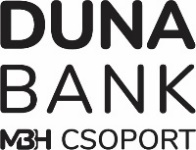 Bank tölti ki:Bank tölti ki:beérkezés időpontja:iktatószám:ügyintéző:megjegyzés:KÉRELEMA CSALÁDOK OTTHONTEREMTÉSÉT TÁMOGATÓ KEDVEZMÉNYES CSOK PLUSZ HITEL IGÉNYBEVÉTELÉHEZ(518/2023. (XI. 30.) Korm. rendelet alapján)A hiteligénylés céljaúj lakás vagy egylakásos lakóépület építése új lakás vagy egylakásos lakóépület vásárlásahasznált lakás vagy egylakásos lakóépület vásárlásahasznált lakás vásárlása és bővítésemeglévő használt lakás bővítése CSOK Plusz hitelkérelemre vonatkozó adatok Igényelt kölcsön összege: A kölcsön összege nem haladhatja megegy gyermeket vállaló gyermektelen igénylők esetén a 15 000 000 forintot,két gyermeket vállaló gyermektelen igénylők vagy egy gyermeket vállaló egygyermekes igénylők esetén a 30 000 000 forintot,három gyermeket vállaló gyermektelen igénylők, két gyermeket vállaló egygyermekes igénylők, vagy egy gyermeket vállaló többgyermekes igénylők esetén az 50 000 000 forintot.A kölcsön összegét megalapozó gyermekszám megállapítása sorána házaspárral egy háztartásban élő közös és a házaspár által közösen vállalt gyermekeket, valamint a házastársak velük egy háztartásban élő nem közös gyermekeit együttesen,a 12. hetet betöltött magzatot vállalt gyermekként kell figyelembe venni.A kölcsön összege nem haladhatja megegy gyermeket vállaló gyermektelen igénylők esetén a 15 000 000 forintot,két gyermeket vállaló gyermektelen igénylők vagy egy gyermeket vállaló egygyermekes igénylők esetén a 30 000 000 forintot,három gyermeket vállaló gyermektelen igénylők, két gyermeket vállaló egygyermekes igénylők, vagy egy gyermeket vállaló többgyermekes igénylők esetén az 50 000 000 forintot.A kölcsön összegét megalapozó gyermekszám megállapítása sorána házaspárral egy háztartásban élő közös és a házaspár által közösen vállalt gyermekeket, valamint a házastársak velük egy háztartásban élő nem közös gyermekeit együttesen,a 12. hetet betöltött magzatot vállalt gyermekként kell figyelembe venni.Igényelt futamidő: (minimum 10 év, a kamattámogatás ideje maximum 25 év)a kérelem benyújtásakor meglévő – az igénylőkkel közös háztartásban élő - gyermekek száma:vállalt gyermekek száma:Fiatal házaspár gyermekvállalásának teljesítésére előírt határidő egy gyermek vállalása esetén 4 év, két gyermek vállalása esetén 8 év, három gyermek vállalása esetén 10 év.Fiatal házaspár gyermekvállalásának teljesítésére előírt határidő egy gyermek vállalása esetén 4 év, két gyermek vállalása esetén 8 év, három gyermek vállalása esetén 10 év.Az igénylők adataiIgénylő 1.Családnév:Utónév:Születési név:Anyja születési neve:Születési idő:Születési hely:Családi állapot:Állampolgárság illetve hontalan minőség:Személy azonosító igazolvány típusa, száma:Lakcímet igazoló hatósági ig.száma:Adóazonosító jel:Személyi azonosító szám:Állandó lakcím:Levelezési cím:Telefonszám:Igénylő 2.Családnév:Utónév:Születési név:Anyja születési neve:Születési idő:Születési hely:Családi állapot:Állampolgárság illetve hontalan minőség:Személy azonosító igazolvány típusa, száma:Lakcímet igazoló hatósági ig.száma:Adóazonosító jel:Személyi azonosító szám:Állandó lakcím:Levelezési cím:Telefonszám:Az eltartott és velünk közös háztartásban élő gyermekek adatai Eltartott gyermek neveSzületési helye, idejeAdóazonosító jeleSzemélyi azonosító számaLakcíme1.2.3.4.Eltartott gyermek nevevissza nem térítendő lakáscélú állami támogatást a gyermek után már igénybe vettünkGyermek jogállásaGyermek jogállásaGyermek származásaGyermek származásaGyermek származásaEltartott gyermek nevevissza nem térítendő lakáscélú állami támogatást a gyermek után már igénybe vettünkvér szerintiörökbefogadottapaianyaiközös1.igen/nem2.igen/nem3.igen/nem4.igen/nemEltartott gyermek neveA döntést meghozó hatóság megnevezése és a döntés időpontja*A kiskorú gyermek elhelyezéséről vagy szülői felügyeletének rendezéséről és lakóhelyének kijelöléséről döntő hatóság, bíróság megnevezése:a döntés időpontja:**1.2.3.Büntetőjogi felelősségem(ünk) tudatában az alábbiakat nyilatkozom a magzati gyermekemmel/ gyermekeinkkel kapcsolatban:Büntetőjogi felelősségem(ünk) tudatában az alábbiakat nyilatkozom a magzati gyermekemmel/ gyermekeinkkel kapcsolatban:Büntetőjogi felelősségem(ünk) tudatában az alábbiakat nyilatkozom a magzati gyermekemmel/ gyermekeinkkel kapcsolatban:Büntetőjogi felelősségem(ünk) tudatában az alábbiakat nyilatkozom a magzati gyermekemmel/ gyermekeinkkel kapcsolatban:Büntetőjogi felelősségem(ünk) tudatában az alábbiakat nyilatkozom a magzati gyermekemmel/ gyermekeinkkel kapcsolatban:Büntetőjogi felelősségem(ünk) tudatában az alábbiakat nyilatkozom a magzati gyermekemmel/ gyermekeinkkel kapcsolatban:Büntetőjogi felelősségem(ünk) tudatában az alábbiakat nyilatkozom a magzati gyermekemmel/ gyermekeinkkel kapcsolatban:Büntetőjogi felelősségem(ünk) tudatában az alábbiakat nyilatkozom a magzati gyermekemmel/ gyermekeinkkel kapcsolatban:Magzat(ok) száma:Terhesség betöltött hete:Szülés várható időpontja:Az igénylők munkahelyi és jövedelmi adatai: Igénylő 1.Igénylő 1.Igénylő 1.Igénylő 2.Igénylő 2.Igénylő 2.Munkahely neve:Munkahely neve:Munkahely címe:Munkahely címe:Foglalkoztatás minősége:alkalmazott nyugdíjasFoglalkoztatás minősége:alkalmazottnyugdíjasFoglalkoztatás minősége:GYED/GYES/ GYEF/CSEDegyéni vállalkozóFoglalkoztatás minősége:GYED/GYES/ GYEF/CSEDegyéni vállalkozóMunkaviszony kezdete jelenlegi cégnél:Munkaviszony kezdete jelenlegi cégnél:határozatlan vagy határozott időre szól:határozatlan vagy határozott időre szól:határozott időre szóló munkaviszony vége:határozott időre szóló munkaviszony vége:Havi nettó jövedelem összege:Havi nettó jövedelem összege:Egyéni vállalkozó, őstermelő adószáma:Egyéni vállalkozó, őstermelő adószáma:Beltagja-e betéti-, közkereseti társaságnak?Beltagja-e betéti-, közkereseti társaságnak?A társaság adószáma:A társaság adószáma:Rendelkezik-e másodla-gos munkaviszonnyal?igennemRendelkezik-e másodla-gos munkaviszonnyal?igennemVan-e folyamatban a társaság ellen:Van-e folyamatban a társaság ellen:felszámolási eljárás igen                  nemvégelszámolási eljárás igen                  nemvégrehajtási eljárás igen                  nemAz igénylők egyéb vagyoni adatai: Igénylő 1.Igénylő 1.Igénylő 1.Igénylő 2.Igénylő 2.Igénylő 2.Egyéb, nem munkaviszonyból származó rendszeres havi jövedelem megnevezése és összege:Egyéb, nem munkaviszonyból származó rendszeres havi jövedelem megnevezése és összege:Egyéb, nem munkaviszonyból származó rendszeres havi jövedelem megnevezése és összege:Egyéb, nem munkaviszonyból származó rendszeres havi jövedelem megnevezése és összege:Egyéb, nem munkaviszonyból származó rendszeres havi jövedelem megnevezése és összege:Egyéb, nem munkaviszonyból származó rendszeres havi jövedelem megnevezése és összege:Egyéb, nem munkaviszonyból származó rendszeres havi jövedelem megnevezése és összege:Egyéb, nem munkaviszonyból származó rendszeres havi jövedelem megnevezése és összege:Egyéb saját tulajdonú ingatlan értéke:Egyéb saját tulajdonú ingatlan értéke:Egyéb saját tulajdonú ingatlan értéke:Egyéb saját tulajdonú ingatlan értéke:Címe:Címe:Címe:Címe:Megnevezése:Megnevezése:Megnevezése:Megnevezése:Ingatlanon lévő teher:Ingatlanon lévő teher:Ingatlanon lévő teher:Ingatlanon lévő teher:Gépjármű tulajdondbGépjármű tulajdondbGépjármű tulajdonértékGépjármű tulajdonértékEgyéb ingó vagyonnal rendelkezik? Egyéb ingó vagyonnal rendelkezik? Egyéb ingó vagyonnal rendelkezik?Egyéb ingó vagyonnal rendelkezik?Ha igen, annak értéke:Ha igen, annak értéke:Ha igen, annak értéke:Ha igen, annak értéke:Az igénylők fennálló fizetési kötelezettségei: 7.1. Alulírott Igénylő 1. kijelentem, hogy az alábbi hitelekkel rendelkezem:A hitel típusa, megnevezéseHitelt nyújtó hitelintézet megnevezéseA hitelügyletben betöltött szerep (adós, adóstárs, kezes, zálogkötelezett)A hitel lejárataA hitelügyletben szereplők számaA havi törlesztő részlet nagyságafőFt/hófőFt/hófőFt/hófőFt/hóAlulírott Igénylő nyilatkozom, hogy életbiztosítással kombinált lakáshitellel rendelkezem: (a fenti táblázat …….. sora) igen nemamennyiben igen, a kapcsolódó életbiztosítás havi díja:Ft/hóAlulírott Igénylő nyilatkozom, hogy Lakástakarékpénztári megtakarítással kombinált lakáscélú jelzáloghitellel rendelkezem: (a fenti táblázat …….. sora) igen nemamennyiben igen, a kapcsolódó megtakarítás havi összege:Ft/hóAlulírott Igénylő nyilatkozom, hogy visszatérítendő, hazai vagy uniós költségvetési forrású támogatás után visszatérítendő pénzösszeggel rendelkezem:  igen nemamennyiben igen, visszatérítendő pénzösszeg egy hónapra eső része:Ft/hóamennyiben igen, visszatérítendő pénzösszeg még visszatérítendő teljes összege:FtAlulírott Igénylő nyilatkozom, hogy kezességet vállaltam: (a fenti táblázat ……. sora) igen nemamennyiben igen, a kölcsönt nyújtó hitelintézet neve:Alulírott Igénylő 2. kijelentem, hogy az alábbi hitelekkel rendelkezem:A hitel típusa, megnevezéseHitelt nyújtó hitelintézet megnevezéseA hitelügyletben betöltött szerep (adós, adóstárs, kezes, zálogkötelezett)A hitel lejárataA hitelügyletben szereplők számaA havi törlesztő részlet nagyságafőFt/hófőFt/hófőFt/hófőFt/hóAlulírott Igénylő nyilatkozom, hogy életbiztosítással kombinált lakáshitellel rendelkezem: (a fenti táblázat …….. sora) igen nemamennyiben igen, a kapcsolódó életbiztosítás havi díja:Ft/hóAlulírott Igénylő nyilatkozom, hogy Lakástakarékpénztári megtakarítással kombinált lakáscélú jelzáloghitellel rendelkezem: (a fenti táblázat …….. sora) igen nemamennyiben igen, a kapcsolódó megtakarítás havi összege:Ft/hóAlulírott Igénylő nyilatkozom, hogy visszatérítendő, hazai vagy uniós költségvetési forrású támogatás után visszatérítendő pénzösszeggel rendelkezem:  igen nemamennyiben igen, visszatérítendő pénzösszeg egy hónapra eső része:Ft/hóamennyiben igen, visszatérítendő pénzösszeg még visszatérítendő teljes összege:FtAlulírott Igénylő nyilatkozom, hogy kezességet vállaltam: (a fenti táblázat ……. sora) igen nemamennyiben igen, a kölcsönt nyújtó hitelintézet neve:Az igénylők háztartási költségvetésére vonatkozó adatok  A háztartásban élő személyek száma: Ebből eltartottak száma (fő):főfőA háztartás alapvető kiadásai (lakhatás kiadásai, élelmiszer, ruházat, eü. kiadások, tömegközlekedés):FtAdós(ok) bevételei (munkabér, egyéb jövedelem):FtA háztartás általános kiadásai (gépjármű fenntartás, oktatási célú kiadások, hírközlés, sport és szabadidős kiadások):FtA háztartás egyéb bevételei (adósokon jövedelmein felül):FtA háztartás egyéb kiadásai (pl. helyi adók):FtA háztartás bevételei összesen:FtA háztartás megélhetési költségei összesen:FtSzabadon maradó/felhasználható havi keret:Szabadon maradó/felhasználható havi keret:Szabadon maradó/felhasználható havi keret:FtAz igénylők banki kapcsolataira vonatkozó adatok Igénylő 1.Igénylő 1.Igénylő 1.Fő bankszámla vezető bank neve:Számlaszám:Számlanyitás dátuma:Munkabér bankszámlára érkezik?igennemEgyéb bankszámlát vezető bank neve:Számlaszám:Számlanyitás dátuma:Igénylő 2.Igénylő 2.Igénylő 2.Fő bankszámla vezető bank neve:Számlaszám:Számlanyitás dátuma:Munkabér bankszámlára érkezik?igennemEgyéb bankszámlát vezető bank neve:Számlaszám:Számlanyitás dátuma:CSOK Plusz hitelprogrammal érintett ingatlan adataiaz ingatlan címe: az ingatlan címe: az ingatlan helyrajzi száma: az ingatlan helyrajzi száma: megnevezése (építés esetén várható megnevezése)megnevezése (építés esetén várható megnevezése)az ingatlan hasznos alapterületeaz ingatlan hasznos alapterületem²m²m²A lakás hasznos alapterületének el kell érnie egy gyermek esetén a 40 négyzetmétert, két gyermek esetén az 50 négyzetmétert, három vagy több gyermek esetén a 60 négyzetmétert.Az egylakásos lakóépület hasznos alapterületének el kell érnie egy gyermek esetén a 70 négyzetmétert, két gyermek esetén a 80 négyzetmétert, három vagy több gyermek esetén a 90 négyzetmétert.A lakás hasznos alapterületének kiszámításánál az igénylővel közös háztartásban élő és vállalt valamennyi gyermeket figyelembe kell venni, ideértve az igénylővel közös háztartásban élő azon gyermekeket is, akik után az egyéb lakáscélú állami támogatásokról szóló jogszabályok szerint vissza nem térítendő lakáscélú állami támogatást vagy kölcsönt már igénybe vettek.Ha az igénylők lakás bővítésére igényelnek kölcsönt, akkor a lakásnak a hasznos alapterületre vonatkozó előírásnak legkésőbb a bővítést követően kell megfelelnie.A lakás hasznos alapterületének el kell érnie egy gyermek esetén a 40 négyzetmétert, két gyermek esetén az 50 négyzetmétert, három vagy több gyermek esetén a 60 négyzetmétert.Az egylakásos lakóépület hasznos alapterületének el kell érnie egy gyermek esetén a 70 négyzetmétert, két gyermek esetén a 80 négyzetmétert, három vagy több gyermek esetén a 90 négyzetmétert.A lakás hasznos alapterületének kiszámításánál az igénylővel közös háztartásban élő és vállalt valamennyi gyermeket figyelembe kell venni, ideértve az igénylővel közös háztartásban élő azon gyermekeket is, akik után az egyéb lakáscélú állami támogatásokról szóló jogszabályok szerint vissza nem térítendő lakáscélú állami támogatást vagy kölcsönt már igénybe vettek.Ha az igénylők lakás bővítésére igényelnek kölcsönt, akkor a lakásnak a hasznos alapterületre vonatkozó előírásnak legkésőbb a bővítést követően kell megfelelnie.A lakás hasznos alapterületének el kell érnie egy gyermek esetén a 40 négyzetmétert, két gyermek esetén az 50 négyzetmétert, három vagy több gyermek esetén a 60 négyzetmétert.Az egylakásos lakóépület hasznos alapterületének el kell érnie egy gyermek esetén a 70 négyzetmétert, két gyermek esetén a 80 négyzetmétert, három vagy több gyermek esetén a 90 négyzetmétert.A lakás hasznos alapterületének kiszámításánál az igénylővel közös háztartásban élő és vállalt valamennyi gyermeket figyelembe kell venni, ideértve az igénylővel közös háztartásban élő azon gyermekeket is, akik után az egyéb lakáscélú állami támogatásokról szóló jogszabályok szerint vissza nem térítendő lakáscélú állami támogatást vagy kölcsönt már igénybe vettek.Ha az igénylők lakás bővítésére igényelnek kölcsönt, akkor a lakásnak a hasznos alapterületre vonatkozó előírásnak legkésőbb a bővítést követően kell megfelelnie.A lakás hasznos alapterületének el kell érnie egy gyermek esetén a 40 négyzetmétert, két gyermek esetén az 50 négyzetmétert, három vagy több gyermek esetén a 60 négyzetmétert.Az egylakásos lakóépület hasznos alapterületének el kell érnie egy gyermek esetén a 70 négyzetmétert, két gyermek esetén a 80 négyzetmétert, három vagy több gyermek esetén a 90 négyzetmétert.A lakás hasznos alapterületének kiszámításánál az igénylővel közös háztartásban élő és vállalt valamennyi gyermeket figyelembe kell venni, ideértve az igénylővel közös háztartásban élő azon gyermekeket is, akik után az egyéb lakáscélú állami támogatásokról szóló jogszabályok szerint vissza nem térítendő lakáscélú állami támogatást vagy kölcsönt már igénybe vettek.Ha az igénylők lakás bővítésére igényelnek kölcsönt, akkor a lakásnak a hasznos alapterületre vonatkozó előírásnak legkésőbb a bővítést követően kell megfelelnie.A lakás hasznos alapterületének el kell érnie egy gyermek esetén a 40 négyzetmétert, két gyermek esetén az 50 négyzetmétert, három vagy több gyermek esetén a 60 négyzetmétert.Az egylakásos lakóépület hasznos alapterületének el kell érnie egy gyermek esetén a 70 négyzetmétert, két gyermek esetén a 80 négyzetmétert, három vagy több gyermek esetén a 90 négyzetmétert.A lakás hasznos alapterületének kiszámításánál az igénylővel közös háztartásban élő és vállalt valamennyi gyermeket figyelembe kell venni, ideértve az igénylővel közös háztartásban élő azon gyermekeket is, akik után az egyéb lakáscélú állami támogatásokról szóló jogszabályok szerint vissza nem térítendő lakáscélú állami támogatást vagy kölcsönt már igénybe vettek.Ha az igénylők lakás bővítésére igényelnek kölcsönt, akkor a lakásnak a hasznos alapterületre vonatkozó előírásnak legkésőbb a bővítést követően kell megfelelnie.az ingatlan: az ingatlan: lakásegylakásos lakóépületlakásegylakásos lakóépületlakásegylakásos lakóépületaz ingatlan komfortfokozata:az ingatlan komfortfokozata:összkomfortoskomfortoskomfort nélküliösszkomfortoskomfortoskomfort nélküliösszkomfortoskomfortoskomfort nélkülilakás vásárlása esetében az adásvételi szerződés aláírásának dátuma:lakás vásárlása esetében az adásvételi szerződés aláírásának dátuma:lakás vételára / bekerülési költsége:lakás vételára / bekerülési költsége:A lakás vételára vagy bekerülési költsége, vásárlással egybekötött bővítés esetén a vételár és a bekerülési költség együttesen nem haladhatja megelső közös lakásszerzők esetén a 80 000 000 forintot, vagynem első közös lakásszerzők esetén a 150 000 000 forintot,azzal, hogy lakás vásárlása esetén annak vételára legfeljebb 20 százalékkal térhet el a Bank által megállapított forgalmi értéktől, de nem első közös lakásszerzők esetén meg kell haladnia az igénylők másik, a kölcsönkérelem benyújtása időpontjában meglévő közös tulajdonú lakása – több közös lakás esetén a közös lakóhelyükként utoljára bejelentett lakása – igénylők tulajdonában álló tulajdoni hányadának forgalmi értékét, vagy az azt megelőző 2 éven belül utoljára elidegenített közös tulajdonú lakása eladási árából az igénylők tulajdoni hányadára esett rész összegét.A lakás vételára vagy bekerülési költsége, vásárlással egybekötött bővítés esetén a vételár és a bekerülési költség együttesen nem haladhatja megelső közös lakásszerzők esetén a 80 000 000 forintot, vagynem első közös lakásszerzők esetén a 150 000 000 forintot,azzal, hogy lakás vásárlása esetén annak vételára legfeljebb 20 százalékkal térhet el a Bank által megállapított forgalmi értéktől, de nem első közös lakásszerzők esetén meg kell haladnia az igénylők másik, a kölcsönkérelem benyújtása időpontjában meglévő közös tulajdonú lakása – több közös lakás esetén a közös lakóhelyükként utoljára bejelentett lakása – igénylők tulajdonában álló tulajdoni hányadának forgalmi értékét, vagy az azt megelőző 2 éven belül utoljára elidegenített közös tulajdonú lakása eladási árából az igénylők tulajdoni hányadára esett rész összegét.A lakás vételára vagy bekerülési költsége, vásárlással egybekötött bővítés esetén a vételár és a bekerülési költség együttesen nem haladhatja megelső közös lakásszerzők esetén a 80 000 000 forintot, vagynem első közös lakásszerzők esetén a 150 000 000 forintot,azzal, hogy lakás vásárlása esetén annak vételára legfeljebb 20 százalékkal térhet el a Bank által megállapított forgalmi értéktől, de nem első közös lakásszerzők esetén meg kell haladnia az igénylők másik, a kölcsönkérelem benyújtása időpontjában meglévő közös tulajdonú lakása – több közös lakás esetén a közös lakóhelyükként utoljára bejelentett lakása – igénylők tulajdonában álló tulajdoni hányadának forgalmi értékét, vagy az azt megelőző 2 éven belül utoljára elidegenített közös tulajdonú lakása eladási árából az igénylők tulajdoni hányadára esett rész összegét.A lakás vételára vagy bekerülési költsége, vásárlással egybekötött bővítés esetén a vételár és a bekerülési költség együttesen nem haladhatja megelső közös lakásszerzők esetén a 80 000 000 forintot, vagynem első közös lakásszerzők esetén a 150 000 000 forintot,azzal, hogy lakás vásárlása esetén annak vételára legfeljebb 20 százalékkal térhet el a Bank által megállapított forgalmi értéktől, de nem első közös lakásszerzők esetén meg kell haladnia az igénylők másik, a kölcsönkérelem benyújtása időpontjában meglévő közös tulajdonú lakása – több közös lakás esetén a közös lakóhelyükként utoljára bejelentett lakása – igénylők tulajdonában álló tulajdoni hányadának forgalmi értékét, vagy az azt megelőző 2 éven belül utoljára elidegenített közös tulajdonú lakása eladási árából az igénylők tulajdoni hányadára esett rész összegét.A lakás vételára vagy bekerülési költsége, vásárlással egybekötött bővítés esetén a vételár és a bekerülési költség együttesen nem haladhatja megelső közös lakásszerzők esetén a 80 000 000 forintot, vagynem első közös lakásszerzők esetén a 150 000 000 forintot,azzal, hogy lakás vásárlása esetén annak vételára legfeljebb 20 százalékkal térhet el a Bank által megállapított forgalmi értéktől, de nem első közös lakásszerzők esetén meg kell haladnia az igénylők másik, a kölcsönkérelem benyújtása időpontjában meglévő közös tulajdonú lakása – több közös lakás esetén a közös lakóhelyükként utoljára bejelentett lakása – igénylők tulajdonában álló tulajdoni hányadának forgalmi értékét, vagy az azt megelőző 2 éven belül utoljára elidegenített közös tulajdonú lakása eladási árából az igénylők tulajdoni hányadára esett rész összegét.az igénylők első közös lakásszerzőnek minősülnek?az igénylők első közös lakásszerzőnek minősülnek?Első közös lakásszerzők: azok a házastársak, akik a lakás építésére vagy vásárlására irányuló kölcsönkérelmük benyújtásakor vagy azt megelőzően Magyarország területén nem rendelkeztek ugyanabban a lakásban mindketten tulajdonjoggal.Első közös lakásszerzők: azok a házastársak, akik a lakás építésére vagy vásárlására irányuló kölcsönkérelmük benyújtásakor vagy azt megelőzően Magyarország területén nem rendelkeztek ugyanabban a lakásban mindketten tulajdonjoggal.Első közös lakásszerzők: azok a házastársak, akik a lakás építésére vagy vásárlására irányuló kölcsönkérelmük benyújtásakor vagy azt megelőzően Magyarország területén nem rendelkeztek ugyanabban a lakásban mindketten tulajdonjoggal.Első közös lakásszerzők: azok a házastársak, akik a lakás építésére vagy vásárlására irányuló kölcsönkérelmük benyújtásakor vagy azt megelőzően Magyarország területén nem rendelkeztek ugyanabban a lakásban mindketten tulajdonjoggal.Első közös lakásszerzők: azok a házastársak, akik a lakás építésére vagy vásárlására irányuló kölcsönkérelmük benyújtásakor vagy azt megelőzően Magyarország területén nem rendelkeztek ugyanabban a lakásban mindketten tulajdonjoggal.az ingatlan rendelkezik lakásbiztosítássalaz ingatlan rendelkezik lakásbiztosítássalIGENNEMHa igen, melyik biztosítónálaz ingatlanon van haszonélvezet: az ingatlanon van haszonélvezet: IGENNEMIGENNEMIGENNEMamennyiben igenbejegyzés dátuma:amennyiben igenbejegyzés jogcíme:A hitelcél szerinti költségvetés forrásösszetétele Új lakás építése / vásárlása eseténÚj lakás építése / vásárlása eseténÚj lakás építésének / vásárlásának költségeFtÚj lakás építésének / vásárlásának teljes ÁFA tartalmaFtHasznált lakás vásárlása és bővítése eseténHasznált lakás vásárlása és bővítése eseténHasznált lakás vételáraFtHasznált lakás bővítésének költsége FtHasznált lakás bővítésének ÁFA tartalmaFtMeglévő lakás bővítése eseténMeglévő lakás bővítése eseténMeglévő lakás bővítésének költségeFtMeglévő lakás bővítésének ÁFA tartalmaFtÉpítés / vásárlás / bővítés forrásösszetétele:Építés / vásárlás / bővítés forrásösszetétele:Építés / vásárlás / bővítés forrásösszetétele:saját erő:Ftelkészült munka értéke:Ftkészpénz:Fthelyszínen tárolt, még be nem épített anyag:Ftlakástakarék-pénztári megtakarítás:Ftmunkáltatói kölcsön:Ftönkormányzati kölcsön:Ftlakástakarék-pénztári kölcsön: Ftcsaládi otthonteremtési kedvezmény:Ftebből megelőlegezett családi otthonteremtési kedvezmény:FtMBH DUNA BANK Zrt.-től igényelt támogatott kam. lakás kölcsön: FtMBH DUNA BANK Zrt.-től igényelt piaci kamatozású lakás kölcsön:Ftegyéb forrás megnevezése:…………………………..FtMindösszesen: FtKészültségi fok a kérelem benyújtásának időpontjában:%Az ingatlan felhasználási célja 12.1. A megvásárolandó/építendő ingatlant saját használatra (nem bérbeadási célra) vásárolom 12.1. A megvásárolandó/építendő ingatlant saját használatra (nem bérbeadási célra) vásárolom 12.2. A megvásárolandó/építendő ingatlant bérbeadási célra vásárolom (Amennyiben igen, a 12.2.1. pont töltendő)12.2. A megvásárolandó/építendő ingatlant bérbeadási célra vásárolom (Amennyiben igen, a 12.2.1. pont töltendő)12.2.1. A bérbeadásra vásárolt ingatlanból várhatóan származó, bruttó (működési költségek és adók levonása előtti) éves bérleti díj bevétel, a bevétel devizanemének megjelölésével12.3. Az ingatlan vásárlása az adós és/vagy adóstárs számára nem minősül első ingatlanvásárlásnak 12.3. Az ingatlan vásárlása az adós és/vagy adóstárs számára nem minősül első ingatlanvásárlásnak 12.4. Az ingatlan vásárlása az adós és/vagy az adóstárs számára első ingatlanvásárlásnak minősül(Amennyiben igen, a megfelelő alpont választandó)12.4. Az ingatlan vásárlása az adós és/vagy az adóstárs számára első ingatlanvásárlásnak minősül(Amennyiben igen, a megfelelő alpont választandó)12.4.1. Az adós/adóstárs nem rendelkezik lakástulajdonnal12.4.2. Az adós/adóstárs lakásban legfeljebb 50 százalékos tulajdoni hányaddal rendelkezik12.4.3. Az adós és adóstárs együttesen ugyanazon lakás vonatkozásában legfeljebb 50%-os tulajdoni hányaddal rendelkezik12.4.4. Az adósnak/adóstársnak kizárólag olyan lakástulajdona van, mely - a tulajdoni hányad mértékétől függetlenül - szerződésen vagy jogszabályon alapuló haszonélvezeti joggal terheltA hitelkérelemmel érintett ingatlanra vonatkozó nyilatkozatok 13.1. Nyilatkozat ingatlan-nyilvántartásba be nem jegyzett terhekről13.1. Nyilatkozat ingatlan-nyilvántartásba be nem jegyzett terhekről13.1. Nyilatkozat ingatlan-nyilvántartásba be nem jegyzett terhekrőlAlulírott Igénylők nyilatkozunk, hogy az ingatlan-nyilvántartásba be nem jegyzett terhekről: nincs tudomásunktudo-másunk van Amennyiben tudomásuk van a hitelkérelemmel érintett ingatlanra vonatkozóan be nem jegyzett terhekről, ezek megnevezése: (teher típusa, összege, jogosultja) 13.2. Nyilatkozat ingatlan-nyilvántartáson kívüli tulajdonos(ok)ról13.2. Nyilatkozat ingatlan-nyilvántartáson kívüli tulajdonos(ok)ról13.2. Nyilatkozat ingatlan-nyilvántartáson kívüli tulajdonos(ok)rólAlulírott Igénylők nyilatkozunk, hogy ingatlannyilvántartáson kívüli tulajdonosokrólnincs tudomásunktudo-másunk van Amennyiben tudomásuk van róla, az ingatlan-nyilvántartáson kívüli tulajdonos neve, tulajdonszerzés jogcíme, tulajdonrésze: Értelmező rendelkezésekNyilatkozatok az 518/2023. (XI.30.) Korm. rendelet szerinti CSOK Plusz hitelprogram keretében nyújtható kölcsön igényléséhezigénylő 1:Igénylő neve:igénylő 1:Születési neve:igénylő 1:Anyja neve:igénylő 1:Személyi azonosítója:igénylő 1:Születési helye:igénylő 1:Születési ideje:igénylő 1:Büntetőjogi felelősségem tudatában nyilatkozom, hogy az Igénylő2-nek házastársa vagyok: igen     nemigénylő 1:Büntetőjogi felelősségem tudatában kijelentem, hogy Igénylő2-el közös háztartásban élek: igen     nemigénylő 2:Igénylő neve:igénylő 2:Születési neve:igénylő 2:Anyja neve:igénylő 2:Személyi azonosítója:igénylő 2:Születési helye:igénylő 2:Születési ideje:igénylő 2:Büntetőjogi felelősségem tudatában nyilatkozom, hogy az Igénylő1-nek házastársa vagyok:  igen     nemigénylő 2:Büntetőjogi felelősségem tudatában kijelentem, hogy Igénylő1-el közös háztartásban élek: igen     nemIgénylő 1.:igennemIgénylő 2.:igennemGyermek 1.Gyermek 2.Gyermek 3.Gyermek neve:Születési helye:Születési ideje:Adóazonosító jele:Személyi azonosító jele:Kamattámogatott kölcsönszerződésre vonatkozóan töltendő:Kamattámogatott kölcsönszerződésre vonatkozóan töltendő:Kamattámogatott kölcsönszerződésre vonatkozóan töltendő:Kamattámogatott kölcsönszerződésre vonatkozóan töltendő:Kamattámogatott kölcsönszerződés kelte:Kamattámogatott kölcsönt folyósító hitelintézet neve:Kamattámogatott kölcsön összege:Kamattámogatott kölcsönnel érintett ingatlan helyrajzi száma:Kamattámogatott lakáscélú kölcsön visszafizetésének dátuma:Támogatási szerződés esetén töltendőTámogatási szerződés esetén töltendőTámogatási szerződés esetén töltendőTámogatási szerződés esetén töltendőTámogatási szerződés kelte:támogatást folyósító hitelintézet neve:támogatás összege:Támogatási cél szerinti ingatlan helyrajzi száma:Támogatás visszafizetésének dátuma:Igénylő 1.:igennemIgénylő 2.:igennemIgénylő 1.:igennemIgénylő 2.:igennemIgénylő 1.:igennemIgénylő 2.:igennemNyilatkozat-tevő:NyilatkozatVálasz*Válasz*Igénylő 1:Büntetlen előéletűnek minősülök.□ igen□ nemIgénylő 1:Büntetőjogi felelősségemet a Kormány rendelet az 1. melléklete szerinti bűncselekmény elkövetése miatt bíróság nem állapította meg, vagy büntetőjogi felelősségemet a bíróság a Kormányrendelet 1. melléklete szerinti bűncselekmény elkövetése miatt megállapította, de a kölcsön igénylésének időpontjában e bűncselekmények vonatkozásában a büntetett előélethez fűződő hátrányos jogkövetkezmények alól már mentesültem.□ igen□ nemIgénylő 2:Büntetlen előéletűnek minősülök.□ igen□ nemIgénylő 2:Büntetőjogi felelősségemet a Kormányrendelet az 1. melléklete szerinti bűncselekmény elkövetése miatt bíróság nem állapította meg, vagy büntetőjogi felelősségemet a bíróság a Kormányrendelet 1. melléklete szerinti bűncselekmény elkövetése miatt megállapította, de a családi otthonteremtési kedvezmény igénylésének időpontjában e bűncselekmények vonatkozásában a büntetett előélethez fűződő hátrányos jogkövetkezmények alól már mentesültem.□ igen□ nemNyilatkozat-tevő:NyilatkozatVálasz*Válasz*Igénylő 1:köztartozással nem rendelkezem□ igen□ nemIgénylő 2:köztartozással nem rendelkezem□ igen□ nemIgénylő 1:nincs az állami adóhatóságnál nyilvántartott, az adóigazgatási eljárás részletszabályairól szóló 465/2017. (XII. 28.) Korm. rendelet szerint megállapított, ötezer forintot meghaladó összegű köztartozásom□ igen□ nemIgénylő 2:nincs az állami adóhatóságnál nyilvántartott, az adóigazgatási eljárás részletszabályairól szóló 465/2017. (XII. 28.) Korm. rendelet szerint megállapított, ötezer forintot meghaladó összegű köztartozásom□ igen□ nemIgénylő 1.:igennemIgénylő 2.:igennemIgénylő 1:□ igen□ nemOktatási intézmény neveIgénylő 1:□ igen□ nemOktatási intézmény címeIgénylő 1:□ igen□ nemTanulmányok megkezdésének időpontjaIgénylő 1:□ igen□ nemTanulmányok befejezésének várható időpontjaIgénylő 1:□ igen□ nemKépzés megnevezéseIgénylő 2:□ igen□ nemOktatási intézmény neveIgénylő 2:□ igen□ nemOktatási intézmény címeIgénylő 2:□ igen□ nemTanulmányok megkezdésének időpontjaIgénylő 2:□ igen□ nemTanulmányok befejezésének várható időpontjaIgénylő 2:□ igen□ nemKépzés megnevezéseIgénylő 1.:igennemIgénylő 2.:igennemMegváltozott munkaképességű, gyermekek otthongondozási díjában vagy ápolási díjban részesülő személy neve:Anyja születési neve:Születési helye, ideje:Lakcím:Személy azonosító igazolvány típusa, száma:Lakcímkártya száma:Adóazonosító jele:Személyi azonosító száma:Döntést hozó hatóság neve:Döntés időpontja:Igénylő1:igennemIgénylő2:igennemIgénylő1:igennemIgénylő2:igennemIgénylő1:igennemIgénylő2:igennemNyilatkozat-tevőNyilatkozatVálasz*Válasz*Igénylő 1:jelen kölcsön iránti kérelem benyújtását megelőző 3 éven belül az 518/2023. (XI.30.) számú Kormányrendelet vagy az egyéb lakáscélú állami támogatásokról szóló jogszabályok szerint igénybe vett, vissza nem térítendő lakáscélú állami támogatás vagy államilag támogatott lakáscélú kölcsön kamattámogatásának visszafizetésére a járási hivatal, a kormányhivatal, a Kincstár vagy az állami adóhatóság végleges döntésével, vagy a bíróság jogerős határozatával nem kötelezett.□ igen □ nem Igénylő 2:jelen kölcsön iránti kérelem benyújtását megelőző 3 éven belül az 518/2023. (XI.30.) számú Kormányrendelet vagy az egyéb lakáscélú állami támogatásokról szóló jogszabályok szerint igénybe vett, vissza nem térítendő lakáscélú állami támogatás vagy államilag támogatott lakáscélú kölcsön kamattámogatásának visszafizetésére a járási hivatal, a kormányhivatal, a Kincstár vagy az állami adóhatóság végleges döntésével, vagy a bíróság jogerős határozatával nem kötelezett.□ igen □ nem Igénylő 1.:igennemIgénylő 2.:igennemIgénylő 1.:igennemIgénylő 2.:igennemIgénylő 1.:igennemIgénylő 2.:igennemIgénylő 1.:igennemIgénylő 2.:igennemIgénylő 1.:igennemIgénylő 2.:igennemKötelezettségvállalásra irányuló nyilatkozatok az 518/2023. (XI.30.) Korm. rendelet szerinti CSOK Plusz hitelprogram keretében nyújtható kölcsön igénylés feltételeinek teljesítéséhez Hozzájárulás megadására irányuló nyilatkozatok az 518/2023. (XI.29.) Korm. rendelet szerinti CSOK Plusz hitelprogram keretében nyújtható kölcsön igénylés feltételeinek teljesítéséhez Tudomásul vételi nyilatkozatok az 518/2023. (XI.30.) Korm. rendelet szerinti CSOK Plusz hitelprogram keretében történő kölcsön igényléséhez ……………………………………………….……………….…………………………………Igénylő1 (név és aláírás)Igénylő2 (név és aláírás)……………….………………………………………………….…………………………………igénylővel együttköltöző nagykorú gyermekigénylővel együttköltöző nagykorú gyermek(név és aláírás)(név és aláírás)Tanú 1.:Tanú 2.:név: név: lakóhely:* lakóhely:* törzsszám:** törzsszám:**aláírás:aláírás:Az 518/2023. (XI.29.) Korm. rendelet szerinti CSOK Plusz hitelprogram igényléséhez szükséges dokumentumok Bank tölti ki!Benyújtása megtörténtSzemélyazonosság és az életkor igazolásához személyazonosító igazolvány vagy érvényes úti okmányBejelentett lakóhelyet lakcímet igazoló hatósági igazolvány valamennyi együttköltöző vonatkozásábanIgénylők és gyermekeik adóazonosító jelét tartalmazó adóigazolványÁllampolgárság igazolása (személyi igazolvány vagy születési anyakönyvi kivonat),Nem magyar állampolgár esetén: Regisztrációs igazolás, érvényes tartózkodási kártya vagy állandó tartózkodási kártya (a három hónapot meghaladó tartózkodás jog igazolására a szabad mozgás és tartózkodás jogával rendelkező személyek beutazásáról és tartózkodásáról szóló törvény alapján)Nem magyar állampolgár esetén: Bevándorlási engedély a bevándorolt jogállás igazolásáraNem magyar állampolgár esetén: Letelepedési engedély, ideiglenes letelepedési engedély, nemzeti letelepedési engedély, EK letelepedési engedély a letelepedési jogállás igazolásáraHontalan állampolgár esetén: jogállás igazolás a hontalankénti elismerésről szóló határozattal, vagy a jogállást igazoló hatósági igazolással30 napnál nem régebbi NAV igazolás a köztartozás mentességről (mindkét támogatott személy részéről) vagy teljes bizonyító erejű nyilatkozat30 napnál nem régebbi igazolás a legalább 2 év folyamatos társadalombiztosítási jogviszony fennállásáról (elegendő csak az egyik fél részéről bemutatni), az igazolást az illetékes egészségbiztosítási pénztári feladatokat ellátó fővárosi és megyei kormányhivatal – a biztosított kérelmére 3 munkanapon belül – állítja ki. Ha valamely más állam társadalombiztosítási rendszerének hatálya alá tartozott, akkor ezt az illetékes külföldi hatóság által kiállított igazolással illetve annak hiteles magyar nyelvű fordításával igazolja.Házastársak esetén legalább az egyik fél - a kérelem benyújtásának időpontjában kereső tevékenysége alapján, az illetékes külföldi hatóság vagy a nemzetközi szervezet által 30 napnál régebben kiállított igazolással és annak hiteles magyar nyelvű fordításával igazolja, hogy Magyarország területén végzett kereső tevékenysége alapján valamely másik állam vagy nemzetközi szerződéssel létrehozott nemzetközi szervezet társadalombiztosítási rendszerének hatálya alá tartozik.Büntetlen előélet igazolása 90 napnál nem régebbi erkölcsi bizonyítvánnyal, valamint nyilatkozat, amelyben hozzájárul, hogy az erkölcsi bizonyítványban lévő személyes adatait a kamattámogatott kölcsönre való jogosultság megállapítása céljából és időtartamára a Bank kezelje vagy teljes bizonyító erejű nyilatkozat.Anyakönyvi kivonat házasság gyermek születése esetén vagy teljes bizonyító erejű nyilatkozat.Az elvált szülők kiskorú gyermekének elhelyezéséről jogerős bírói ítélet vagy teljes bizonyító erejű nyilatkozat.Korábban igénybe vett támogatásról a támogatást folyósító hitelintézet igazolása.Örökbefogadás esetén a gyámhatóság engedélyező határozata vagy teljes bizonyító erejű nyilatkozat.A várandósság betöltött 12. hetének igazolása a várandósgondozásban részt vevő szülész-nőgyógyász szakorvos által kiállított, a várandósság tényéről és annak 12. hete betöltésének napjáról, a szülés várható időpontjáról és a magzatok számáról szóló igazolás bemutatásával.Középfokú oktatási-nevelési intézmény nappali tagozatán tanulásról a középfokú intézmény által kiállított igazolás vagy az érettségi bizonyítvány vagy az arról az azt kiállító oktatási intézmény által készített hiteles másolat vagy teljes bizonyító erejű nyilatkozat.Nemzeti felsőoktatásról szóló törvény hatálya alá tartozó felsőoktatási intézményben nappali rendszerű oktatás keretében folytatott tanulmányokról az oktatási intézmény által kiállított igazolás vagy teljes bizonyító erejű nyilatkozatIlletékes szakorvosi rendelőintézet igazolása az állandó ápolást igénylő fogyatékosságról, amennyiben a gyermek 25. életévét már betöltötte, de megváltozott munkaképességű személy és ez az állapota legalább egy éve tart, vagy egy év alatt előreláthatóan nem szűnik meg.Gyámhatóság kirendelő határozata arról, hogy legalább egy éve az igénylő gyámsága alatt áll a gyermek, a gyermek szüleinek halála esetén vagy teljes bizonyító erejű nyilatkozat.Gyermek halva születésének igazolása a halottvizsgálatról és a halottakkal kapcsolatos eljárásról szóló 351/2013. (X. 4.) Korm. rendelet 3. melléklete szerinti nyomtatvánnyal vagy teljes bizonyító erejű nyilatkozat.Lakás vásárlás eseténLakás vásárlás eseténLakás vásárlás eseténAdásvételi szerződés földhivatal által érkeztetett eredeti példánya (előszerződés és módosítások is).Támogatással érintett ingatlan 30 napnál nem régebbi nem hiteles tulajdoni lap másolata (legalább széljegyes tulajdonjoggal).Több lakásból álló, osztatlan közös tulajdon esetén, közokiratba vagy ügyvéd által ellenjegyzett magánokiratba foglalt használati megosztási szerződés vagy a társasház alapítás során a tulajdonostársak nevét és tulajdoni hányadát és aláírását is tartalmazó teljes bizonytó erejű okiratba foglalt határozat és a tulajdonjog átruházásról szóló, ingatlan-nyilvántartásba történő bejegyzésre benyújtott okirat másolata.Építés, bővítés eseténÉpítés, bővítés eseténÉpítés, bővítés eseténEngedélyköteles munkálatoknál a jogerős engedélyek és azok esetleges módosításai, ha van, jogutódlási rendelkezés és kivitelezési tervdokumentáció és nyilatkozat a munkák megkezdhetőségéről.Költségvetés a bekerülési költségekről (anyag- munkadíj bontásban, nettó + ÁFA =bruttó összegben)A támogatással érintett ingatlan alaprajza, a Bank által támasztott feltételeknek megfelelően benyújtva (bővítés esetén munkálatok előtti és utáni állapotról).Támogatással érintett ingatlan 30 napnál nem régebbi nem hiteles tulajdoni lap másolata, mely a tulajdonjog fennállását igazolja.Egyéb szükséges dokumentumokEgyéb szükséges dokumentumokEgyéb szükséges dokumentumokMunkáltatói igazolásInformációs adatlapLakossági bankszámla kivonatokÜgyfél tájékoztatási ellenőrző listaAz ügyféltájékoztatás elemeiTájékoztatás megtörténtTájékoztatás megtörténtIgénylőKezesHitelszerződés megkötését megelőző szóbeli tájékoztatás megtörténtA törlesztő részletek rendszeres jövedelemhez viszonyított arányának várható változása a rendszeres jövedelem, valamint a kamat változásának függvényében tájékoztató átadása megtörténtÁltalános tájékoztató jelzáloghitelekről átadása megtörténtSzemélyes tájékoztatás jelzáloghitelekről átadása megtörténtÁltalános ügyfél tájékoztató átadása megtörtént, tartalmát megismertemHitelezhetőségi limitszámítás megtörtént? (JTM és HFM meghatározása)A hitel kondícióinak (pl. kamat, folyósítási díj) ismertetése megtörténtEgyéb kondíciók ismertetése megtörténtRészleges- és teljes előtörlesztés lehetőségének ismertetése megtörténtHitel futamideje alatt kérhető átütemezések, halasztások ismertetése megtörténtTájékoztatás a kondíciók módosításának lehetőségéről, a módosítás okairól megtörténtIgénylés alapfeltételeiről tájékoztatás megtörténtAz adatvédelemre vonatkozó tájékoztatás, nyilatkozat megtörténtA kezes, adóstárs bevonásának eseteiről tájékoztatás megtörténtMNB tájékoztató átadása megtörtént (Tájékoztató a túlzott eladósodottság kockázatáról)A benyújtandó banki nyomtatványok listájának átadása megtörténtA benyújtandó dokumentumok körének magyarázata megtörténtAkár ingyenes KHR lekérdezésről tájékoztatás megtörténtAz igénylő teherviselő képességének előzetes adatok alapján készített megállapítása és eredményéről tájékoztatás megtörténtSpeciális tájékoztatások:Tájékoztatás a hiteligénylés folyamatáról, a bírálat várható idejéről megtörténtTájékoztatás a késedelmes fizetés, vagy nem teljesítés esetén bekövetkező eseményekről – pl. végrehajtás megtörténtKezes tájékoztatása hitelszerződés feltételrendszeréről - amelyhez kezességvállalás kapcsolódik - megtörtént.A kezesi szerződés közjegyzői okiratba foglalására vonatkozó tájékoztatás megtörtént.Figyelem felhívásokA Magyar Nemzeti Bank (MNB) fogyasztóvédelmi honlapjának a hiteldöntés meghozatalát segítő termékleírások, alkalmazások elérhetőségeiA Bankunk a Magatartáskódexet aláírta, a Magatartáskódex és a hitelezési folyamat körében használt fogalmakra vonatkozó fogalomtár a honlapunkon megtalálhatóA hitelszerződés megkötésében közreműködők a Bank által esetlegesen később kezdeményezett követelésvásárlásban vagy a végrehajtásban vásárlóként nem vehetnek részt……………………………………………….……………….…………………………………igénylőigénylővel együttköltöző házastárs(név és aláírás)(név és aláírás)